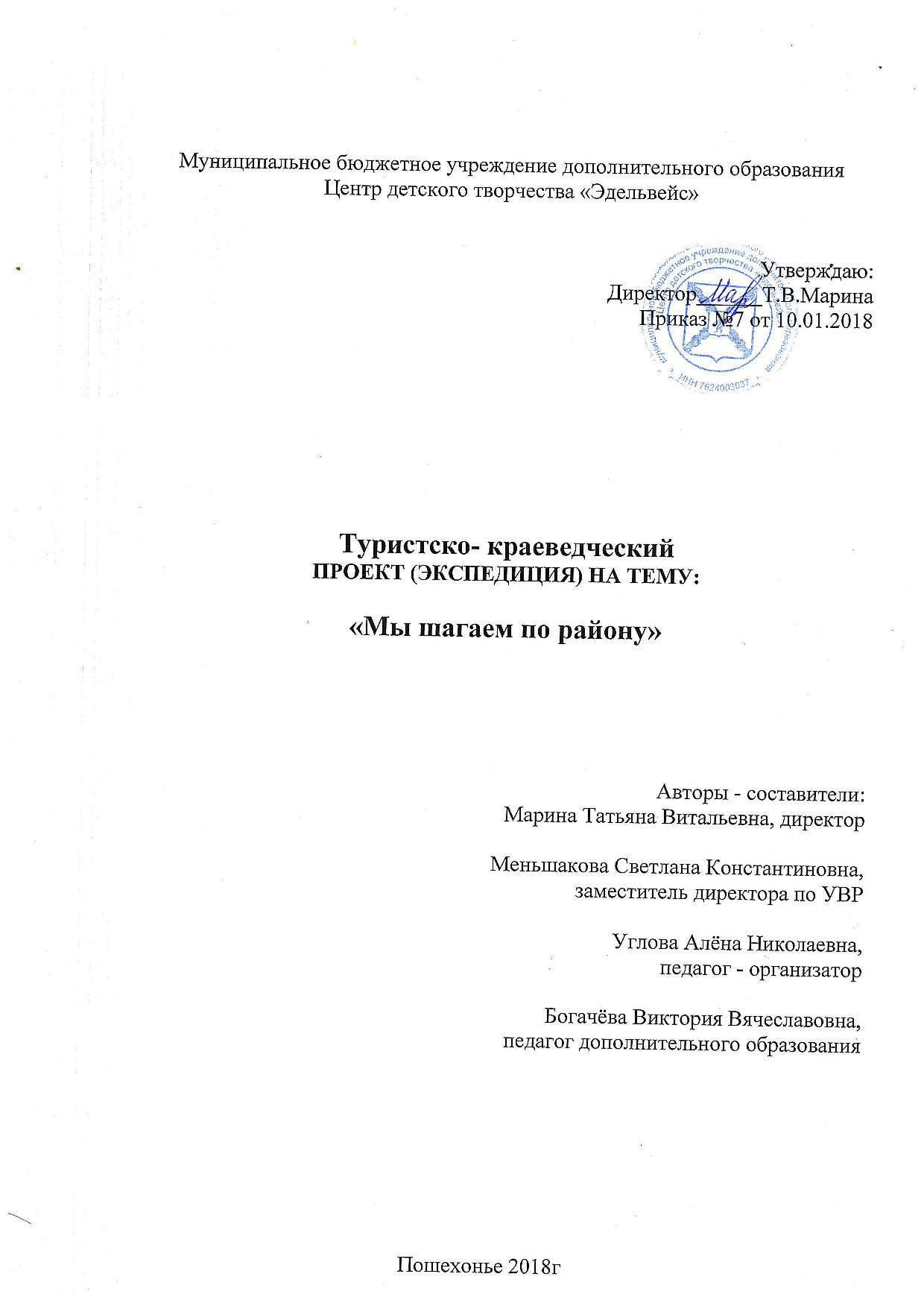 « Познай свою страну, свой край, свой колхоз, свою горушку или речонку.Не бойтесь, что малы те горушки и реки, ведь из малого вырастает большое!» А.Е. ФерсманТема проекта (экспедиции):  «Мы шагаем по району»Введение:    Каждому человеку, каждому народу надо осознавать себя и своѐ место в мире природы, среди других людей, среди других народов, а это невозможно без знания истории, без изучения культуры, обычаев и традиций своей Родины. Каждый человек связан с прошлым, настоящим и будущим своей страны, поэтому необходимо, чтобы дети хорошо знали свои истоки, историю, культуру своего края.Изучение краеведения является одним из основных источников обогащения у обучающихся знаниями о родном крае, воспитания любви к нему, формирования гражданских позиций и навыков. Оно играет существенную педагогическую роль в нравственном, эстетическом, трудовом, политическом воспитании, является интегрирующим звеном между учебной и воспитательной деятельностью  и обеспечивает межпредметные связи.Актуальность:  Актуальность данного проекта заключается в том, что в настоящее время наблюдается повышенный интерес к изучению родного края. Одной	из главных	ступеней	духовно-нравственного развития ребѐнка, определѐнных	в        «Концепции	духовно-нравственного развития и воспитания личности гражданина России» является «осознанное принятие обучающимся традиций, ценностей, особых форм культурно-исторической, социальной и духовной жизни его родного села, города, района, области, края.      Здесь      наполняются конкретным, чувственно-выразительным содержанием через семью, родственников, друзей, школу, природную среду и социальное окружение такие понятия, как «малая Родина», «Отечество», «родная земля», «моя семья и род», «мой дом». Изменения, произошедшие в общественном строе, внесли изменения в нравственные ценности. В школьном возрасте происходит формирование характера, мышления, речи человека, начинается длительный процесс формирования нравственных ценностей, которые лежат в основе любви к Родине. Любовь к Родине подрастающего поколения начинается с ощущения родного края, родной земли. Материал по краеведению является 	богатым	источником, дающим возможность	восполнить пробелы в нравственном воспитании учащихся, которые возникли в последнее     время.               Проект «Мы шагаем по району» направлен на создание условий для освоения обучающимися района духовных, культурных и природных ценностей родного края. Цель проекта: воспитание гражданина России, патриота своей малой родины, знающего, любящего свой родной край, почитающего традиции своего народа, испытывающего гордость за вклад своей малой Родины в жизнь огромного государства, желающего принять непосредственное участие в развитии и процветании своего родного края.Задачи проекта: Расширение знаний подрастающего поколения об историческом, культурном и природном наследии родного края;Активизация познавательной деятельности обучающихся, развитие их интеллектуальных и творческих  способностей;Создание условий для гражданственности и патриотизма как важнейших духовно-нравственных и социальных ценностей.Вид проекта: туристско-краеведческийИнформационно-техническое обеспечение проекта:  библиотеки, интернет, школьные  музеи, архивные материалы, историко-краеведческий музей.Оборудование проект:  компьютер, мультимедийное оборудование, фотоаппарат, видеокамера.   Формы и методы реализации проекта:- Познавательные  экскурсии;-Туристские походы;- Продуктивная деятельность;- Фотовыставки и выставки рисунков.Организаторами и руководителями проекта  являются:     Муниципальное казённое учреждение Управление образования Администрации Пошехонского муниципального района; Муниципальное бюджетное  учреждение дополнительного образования Центр детского творчества «Эдельвейс»: исполняет организационное, информационное и консультативное обеспечение, производит контроль осуществления туристических маршрутов участниками экспедиции, подводит итоги экспедиции. (состав Оргкомитета см. Приложение №5)Управление проектом:  Контроль за выполнением проекта и координация деятельности возлагаются на рабочую группу: Меньшакова С.К.- заместитель директора по УВР,                                   Углова А.Н. – педагог - организатор,                                   Богачёва В.В. – педагог дополнительного образования,                                     (Контактный телефон 8-48546-2-18-35)   Рабочая группа анализирует ход выполнения плана действий по реализации проекта, вносит предложения по его коррекции, осуществляет организационное, информационное и научно-методическое обеспечение реализации проекта, информирует о ходе реализации проекта.Участники проекта: Основными участниками Проекта (экспедиции)  являются обучающиеся и педагоги образовательных организаций Пошехонского района.      Участие в Проекте (экспедиции) – групповое (от 10 до 12 чел.), организованное направляющей стороной.Возраст участников: обучающиеся  от 10 до 17 лет.     Ответственность за жизнь и здоровье участников проекта (экспедиции) во время совершения  экскурсионных маршрутов несут сопровождающие лица (педагоги, руководители детских объединений образовательных организаций, руководители туристических групп.)Время реализации проекта: январь – ноябрь 2018 года.Этапы работы над проектом:Порядок и условия проведения проекта:1.Участники  проекта (экспедиции) знакомятся с планом-графиком экспедиции, распечатывают и оформляют самостоятельно Маршрутную книжку  на сайте htt://cdt-psh.edu.yar.ru МБУ ДО ЦДТ «Эдельвейс» (Приложение №3),  посещают самостоятельно выбранные туристические объекты из предложенного Перечня Образовательных туристических объектов (Приложение №6), за каждое посещение участником экскурсионных объектов ставится отметка  в маршрутной книжке, за каждую отметку  о посещении назначаются баллы (5 баллов  за каждое посещение).  Оформленные  Маршрутные книжки по окончании 1 этапа Экспедиции сдаются  в МБУ  ДО ЦДТ «Эдельвейс»  с 25 октября  до 30 октября2018 года.     Перед каждым посещением  туристического объекта участники проекта  (экспедиции)  самостоятельно согласовывают дату и время  посещения выбранного маршрута с представителями   и ответственными лицами принимающей стороны. Участники проекта заполняют Заявку на посещение туристического объекта по форме (Приложение №5). В день посещения туристического объекта руководитель группы должен иметь при себе оригинал Заявки, заверенной руководителем учреждения  и приказ руководителя учреждения  о направлении экскурсионной группы по туристическому объекту с указанием ответственного лица за жизнь и здоровье участников туристической группы во время поездки.      В Маршрутной книжке ставится печать принимающей стороны для подтверждения посещения туристического объекта.     По итогам обработки Маршрутных книжек  три команды, набравшие наибольшее количество баллов, принимают участие в итоговой игре «Брейн - ринг», которая будет проходить в ноябре 2018 года.  В завершении игры командам  вручаются кубки:-Золотой кубок -1место-Серебряный кубок- 2 место-Бронзовый кубок-3 местоКоманда, занявшая 1 место  награждается специальным призом.2. Участника проекта (экспедиции), принявшего наибольшее количество экскурсионных групп, Оргкомитет  отмечает  специальным призом.3. В рамках проекта  (экспедиции)  проводится творческий конкурс «Пошехонский край глазами детей», в сентябре 2018г. (Приложение №2)Подведение итогов Проекта: По итогам проекта  (экспедиции) результаты оформляются протоколом заседания Оргкомитета.Возможные критерии и показатели оценки результатов проекта:Продукты  проектной деятельности: Сборник материалов проекта (экспедиции) «Мы шагаем по району»Игра «Брейн ринг»Конкурс-выставка  «Пошехонский район глазами детей» (фотографии, рисунки,  видеофильмы)Экскурсия для  победителей.Ожидаемые результаты:- рост познавательной активности у обучающихся; -увеличение числа школьников, занимающихся краеведческой     деятельностью;-формирование у обучающихся эстетического, творческого подхода к оформлению материалов;-развитие	наблюдательности,	зрительной	памяти,	воображения, ассоциативного мышления;- повышение уровня обученности школьников и качества знаний в области истории, культурологи, экологии родного края.Финансирование проекта: Финансирование организационных  расходов по реализации проекта  (экспедиции)  осуществляется за счет средств районного бюджета, предусмотренных МБУ ДО ЦДТ «Эдельвейс»;финансирование посещения участниками Экспедиции экскурсионных объектов производится за счет направляющей стороны.Приложение 1Положениео проведении районного туристско-краеведческого проекта (экспедиции) «Мы шагаем по району»1. Общие положения1.1.  Положение о проведении районного проекта (экспедиции) «Мы шагаем по району» (далее – Проекта) определяет цели, задачи, сроки и порядок проведения Проекта, а также категорию участников.1.2. Цель Проекта – воспитание гражданина России, патриота своей малой Родины, знающего, любящего	свой	   родной край, почитающего традиции своего народа, испытывающего гордость за вклад своей малой Родины в жизнь огромного государства,   желающего принять  непосредственное участие в развитии и процветании своего родного края.Задачи Проекта:•Расширение знаний подрастающего поколения об историческом, культурном и природном наследии  родного края;•Активизация познавательной деятельности обучающихся, развитие их интеллектуальных и творческих способностей;•Создание условий для гражданственности и патриотизма как важнейших духовно-нравственных и социальных ценностей.1.3.  Организатором Проекта является МБУ ДО ЦДТ «Эдельвейс» г. Пошехонье.1.4. Проведение и подведение итогов Проекта осуществляет муниципальное бюджетное учреждение дополнительного образования Центр детского творчества «Эдельвейс».2. Руководство2.1. Общее руководство осуществляет Организационный комитет (далее – Оргкомитет, приложение 5)2.2. Оргкомитет:- исполняет организационное, информационное и консультативное обеспечение Проекта;- определяет сроки проведения Проекта;- формирует перечень туристических объектов;- разрабатывает необходимую для организации Проекта документацию;- производит контроль осуществления туристических маршрутов участниками Проекта;- подводит итоги Проекта.3. Участники3.1. Основными участниками Проекта  являются обучающиеся образовательных учреждений Пошехонского района.3.2. Участие в Проекте (экспедиции) – групповое (от 10 до 12 чел.), организованное направляющей стороной.3.3. Возраст участников: от 10 до 17 лет.3.4. Ответственность за жизнь и здоровье участников Проекта во время совершения  экскурсионных маршрутов несут сопровождающие лица (педагоги, руководители детских объединений образовательных учреждений, руководители туристических групп.)4. Сроки, порядок и условия проведения4.1. Время реализации Проекта: январь – ноябрь 2018 года.4.2. Участники  Проекта знакомятся с планом-графиком экспедиции, распечатывают и оформляют самостоятельно Маршрутную книжку  на сайте htt://cdt-psh.edu.yar.ru МБУ ДО ЦДТ «Эдельвейс» (Приложение №3),  посещают самостоятельно выбранные туристические объекты из предложенного Перечня Образовательных туристических объектов (Приложение №6), за каждое посещение участником экскурсионных объектов ставится отметка  в маршрутной книжке, за каждую отметку  о посещении назначаются баллы (5 баллов  за каждое посещение).  4.3. Перед каждым посещением  туристического объекта участники Проекта  (экспедиции)  самостоятельно согласовывают дату и время  посещения выбранного маршрута с представителями   и ответственными лицами принимающей стороны. Участники проекта заполняют Заявку на посещение туристического объекта по форме (Приложение №5). В день посещения туристического объекта руководитель группы должен иметь при себе оригинал Заявки, заверенной руководителем учреждения  и приказ руководителя учреждения  о направлении экскурсионной группы по туристическому объекту с указанием ответственного лица за жизнь и здоровье участников туристической группы во время поездки.4.4. В Маршрутной книжке ставится печать принимающей стороны для подтверждения посещения туристического объекта.4.5. Оформленные Маршрутные книжки по окончании 1 этапа  Экспедиции сдаются участниками в МБУ ДО ЦДТ «Эдельвейс» в период с 25 октября до 30 октября 2018 г.По итогам обработки Маршрутных книжек  три команды, набравшие наибольшее количество баллов, принимают участие в итоговой игре «Брейн - ринг», которая будет проходить в ноябре 2018 года (о конкретной дате будет сообщено дополнительно).4.6.  В завершении игры командам  вручаются кубки:-Золотой кубок -1место-Серебряный кубок- 2 место-Бронзовый кубок-3 местоКоманда, занявшая 1 место  награждается специальным призом.4.7. Участника Проекта, принявшего наибольшее количество экскурсионных групп, Оргкомитет  отмечает  специальным призом.4.8. В рамках Проекта проводится творческий конкурс «Пошехонский край глазами детей», в сентябре 2018г. (Приложение №2)4.9. Дополнительная информация: (48546) 2-18-35, Меньшакова Светлана Константиновна, заместитель директора по УВР МБУ ДО ЦДТ «Эдельвейс»; e-mail: cdtpsh@mail.ru5. Подведение итогов5.1. По итогам Проекта результаты оформляются протоколом заседания Оргкомитета.6. Финансирование 6.1. Финансирование организационных  расходов по реализации Проекта осуществляется за счет средств районного бюджета, предусмотренных МБУ ДО ЦДТ «Эдельвейс»;6.2. Финансирование посещения участниками Проекта экскурсионных объектов производится за счет направляющей стороны.Приложение 2Положениео проведении творческого конкурса «Пошехонский край глазами детей»участников районного туристско-краеведческого проекта (экспедиции) «Мы шагаем по району»1. Общие положения1.1.  Настоящее положение определяет цели, задачи и порядок проведения творческого конкурса среди образовательных организаций Пошехонского МР «Пошехонский район глазами детей» (далее – Конкурс).1.2. Цель – посредством Конкурса воспитывать в подрастающем поколении духовные, нравственные и патриотические качества личности.Задачи Конкурса:- популяризация исторического, культурного и природного наследия родного края;- развитие художественного вкуса и творческого потенциала у детей и подростков;- развитие умения четко представлять свою позицию через мысли, чувства и переживания в рамках предложенной темы;- активизация интереса подрастающего поколения к истории родного края. 1.3.  Организатором Конкурса является МКУ Управление образования Администрации Пошехонского МР.1.4. Проведение и подведение итогов Конкурса осуществляет муниципальное бюджетное учреждение дополнительного образования Центр детского творчества «Эдельвейс»2. Руководство2.1. Общее руководство осуществляет Организационный комитет (далее – Оргкомитет, приложение 5)2.2. Оргкомитет:- обеспечивает организационное, информационное и консультативное обеспечение Конкурса;- определяет сроки проведения Конкурса;- подводит итоги Конкурса.3. Участники 3.1.   В Конкурсе принимают участие все учреждения – участники районного проекта (экспедиции) «Мы шагаем по району». Отборочного этапа не проводится. Работы по всем номинациям направляются в МБУ ДО ЦДТ «Эдельвейс».3.2. Возрастные категории участников Конкурса:-10-13 лет;-14-17 лет.3.3. На Конкурс принимаются индивидуально и коллективно выполненные работы. Приветствуются работы, выполненные по принципу серий творческих работ с разных туристических объектов и оформленные в альбом. (Альбом фотографий, альбом рисунков, альбом письменных отзывов).4. Номинации 4.1. «Рисунок»4.2.  «Фотография»4.3. «Видеоролик»5. Требования к работам 5.1. Формат работ в номинации «Рисунок» – не менее чем 210×297 мм (А4) и не более чем 420 × 594 мм (А2);Работы принимаются готовые к экспонированию, то есть при наличии рамы, крепления и этикетки. Размер этикетки: 9 см х 5,5 см; шрифт Times New Roman; размер – 12. Содержание этикетки: номинация, название работы; фамилия и имя автора (полностью), возраст; фамилия, имя, отчество педагога (полностью); название объединения или представляемого учреждения.Этикетки крепятся на работу в нижний правый угол. Содержание работ должно соответствовать теме Конкурса и отражать интересные моменты содержания экскурсионных маршрутов проекта (экспедиции).Критерии оценки рисунков:-использование выразительных средств, передающих настроение;-оригинальность воплощения замысла;-уровень самостоятельности автора при создании произведения.Участие в Конкурсе рассматриваются как согласие авторов на полную или частичную публикацию. Техника исполнения рисунков любая.5.2. Работы в номинации «Фотография» предоставляются в рамке, в виде черно-белых или цветных фотографий размером от 18 × 24 до 30 × 45 см. Работы принимаются готовые к экспонированию, то есть при наличии рамы, крепления и этикетки. Размер этикетки: 9 см х 5,5 см; шрифт Times New Roman; размер – 12. Содержание этикетки: номинация, название работы; фамилия и имя автора (полностью), возраст; фамилия, имя, отчество педагога (полностью); название объединения или представляемого учреждения.Фотографии будут оцениваться в соответствии со следующими критериями:- соответствие теме;-технические качества: качества цифровой обработки;-эстетические качества работы;-композиционное и цветовое решение.5.3.  Работы в номинации «Видеоролик»  могут быть созданы с помощью видеокамеры, фотоаппарата, сотового телефона. Видеоролики должны быть смонтированы, записаны на диске в формате AVI или предоставлены Оргкомитету на USB-накопителе. Продолжительность ролика – до 5 минут.6. Сроки проведения Конкурса6.1.  Конкурс проводится с 10 сентября 2018 года по 28 сентября 2018 года.6.2.  Подведение итогов Конкурса   28 сентября 2018 г.6.3.  Размещение итогов на сайте Центра  1 октября 2018 года.РАБОТЫ ПРИНИМАЮТСЯ ДО 26 сентября  (ВКЛЮЧИТЕЛЬНО)7. Финансирование Конкурса7.1. Финансирование фестиваля осуществляется за счет средств муниципального бюджета, выделенных МБУ ДО ЦДТ «Эдельвейс».Приложение 3Внешняя сторона: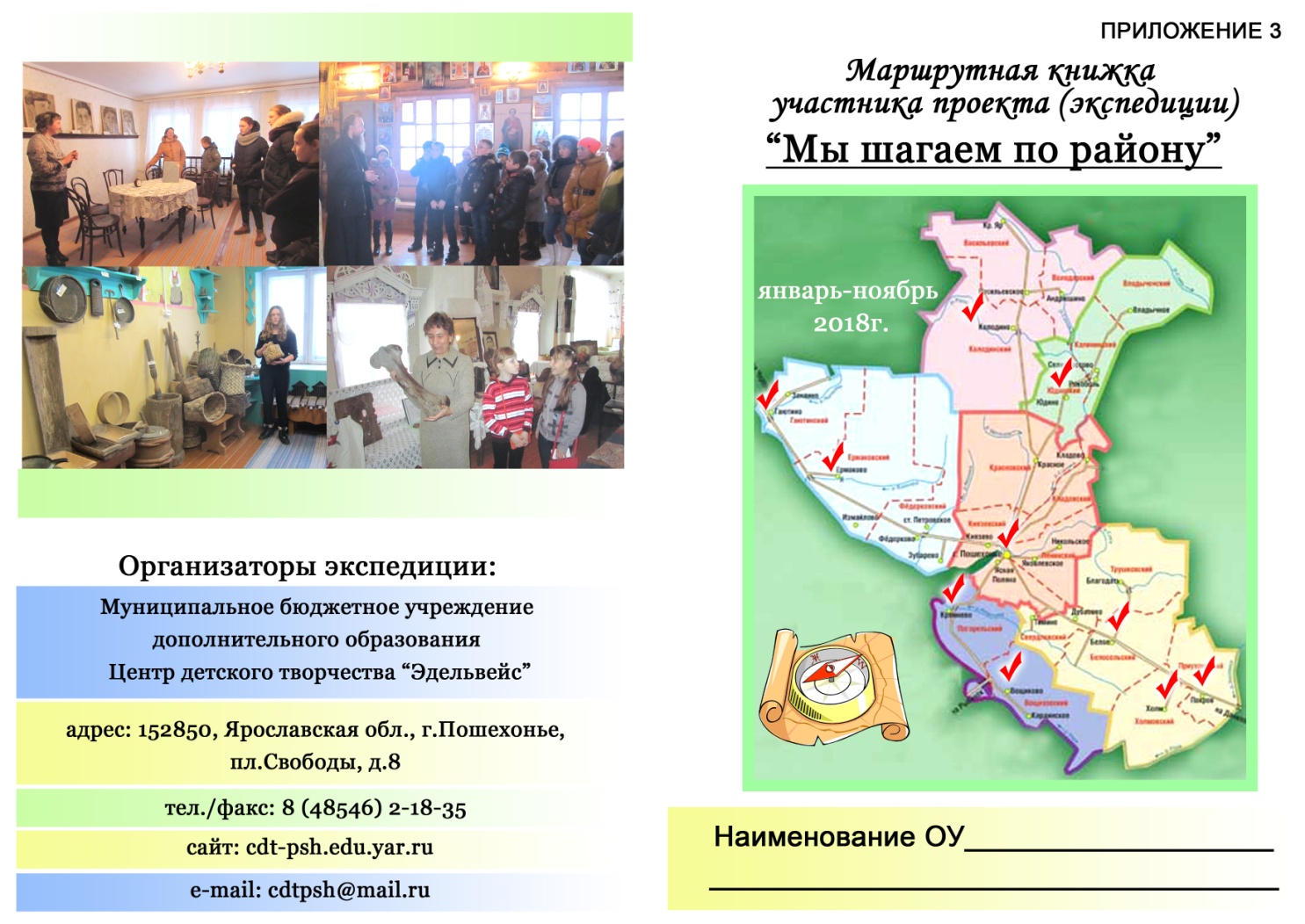 Внутренняя сторона:Приложение 4Заявка на посещение туристического объектарайонного туристско-краеведческого проекта (экспедиции) «Мы шагаем по району»От________________________________________________________________(наименование образовательного учреждения)Ответственный за исполнение заявки:_______________________________Дата______________________________________________________________Руководитель экскурсионной группы:_______________________________Подпись руководителя группы о проведении инструктажа по технике безопасности________________________________________________________________________________________________________________________(с обязательным указанием инструкций и даты проведения инструктажа)Директор образовательного учреждения ______________/_______________                                                                                   МППриложение 5Состав ОргкомитетаКротова Елена Владимировна –  специалист по дошкольному и дополнительному образованию МКУ  Управления образования Администрации Пошехонского муниципального района;Марина Татьяна Витальевна – директор  Муниципального бюджетного учреждения дополнительного образования  Центра детского творчества «Эдельвейс»;Меньшакова Светлана Константиновна  – заместитель директора по УВР  Муниципального  бюджетного учреждения дополнительного образования Центра детского творчества «Эдельвейс»;Углова Алёна Николаевна – педагог-организатор  муниципального бюджетного учреждения дополнительного образования Центра детского творчества «Эдельвейс»;Богачёва Виктория Вячеславовна – педагог дополнительного образования муниципального бюджетного учреждения дополнительного образования Центра детского творчества «Эдельвейс».                                                                                                  Приложение 6                    Перечень экскурсионных маршрутовЭтапы Содержание работыСроки Подготовительный Создание рабочей группы.Определение темы,  формулирование цели и задач проекта.Обновление туристических маршрутовФормирование групп туристических маршрутовРазработка положений в рамках   проекта (экспедиции) «Мы шагаем по району» Составление перечня экскурсионных маршрутов.Январь 2018Основной этап  (1 этап экспедиции)Проведение районной туристко – краеведческой Экспедиции в рамках проекта «Мы шагаем по району»Взаимопосещение экскурсионных маршрутов участниками проекта (экспедиции) (Приложение №1), накопление баллов в Маршрутных книжках ( Приложение №3)Участие в конкурсе: «Пошехонский край  глазами детей» (Приложение №2)Февраль-октябрь 2018г.Заключительный этап (2 этап экспедиции)Подведение итогов Экспедиции «Мы  шагаем  по району» (подсчет набранных баллов.)Игра «Брейн - ринг» (встреча команд, набравших наибольшее количество баллов)Подведение итогов игры «Брейн - ринг»Награждение победителей проекта (экспедиции) «Мы шагаем по району».Экскурсия для победителей.Анализ проделанной работыНоябрь 2018г.критериипоказателиДостижения проектаАктивность обучающихся во внеурочное время.Познание методов окружающего мира обучающимися.Развитие мотивации у туристов Качество проектаНаличие продуктов проекта;Уровень востребованности продукта проекта;Удовлетворенность потребителей качеством содержания и организации мероприятий проектаНазвание туристического проектаМестонахождение (адрес, телефон)Ответственное лицо, контактный телефонДата посещенияКоличество участниковКонтроль – отметка (подпись, штамп)Дата посещенияТуристический объект(посещаемое образовательное учреждение)Экскурсионный маршрут(выбранная тема)Предполагаемое количество участников№Наименование маршрутаМесто проведенияПредставитель маршрутаВремя принятия группОтветственное лицо, телефонМБОУ Пятницкая ОШМБОУ Пятницкая ОШМБОУ Пятницкая ОШМБОУ Пятницкая ОШМБОУ Пятницкая ОШМБОУ Пятницкая ОШ1.Станция «Герои, герои мы вас не забудем».Первая страница станции посвящена воинам-афганцам Холмовского края.Вторая страница станции рассказывает о ребятах, прошедших чеченскую войну и посвящена памяти выпускника школы Яковлева Дмитрия, погибшего на чеченской войне. д. ХолмМБОУ Пятницкая ОШиюнь, во время летнего лагеряКротова Светлана Викторовна(48546)316-362.Станция «Льняные смотрины», интерактивная игра «Как рубашка получается»д. ХолмМБОУ Пятницкая ОШиюнь, во время летнего лагеряКротова Светлана Викторовна(48546)316-363.«Дорога к храму», история Храма Параскевы Пятницы,  с выездом к храму. д. Погост-ПятницкийМБОУ Пятницкая ОШиюнь, во время летнего лагеряКротова Светлана Викторовна(48546)316-364.5.Интерактивная игра «Познай свой край»Родник Адриана Пошехонскогод. Холмд. Заднево, территория источника Святого АдрианаМБОУ Пятницкая ОШМБОУ Пятницкая ОШиюнь, во время летнего лагеряиюнь, во время летнего лагеряКротова Светлана Викторовна(48546)316-36Кротова Светлана Викторовна(48546)316-36МБОУ Гаютинская СШМБОУ Гаютинская СШМБОУ Гаютинская СШМБОУ Гаютинская СШМБОУ Гаютинская СШМБОУ Гаютинская СШ6.«Есин Анатолий Александрович – поэт – земляк». Знакомство с памятной доской и стендом, презентационный материал памяти поэта.с. ГаютиноМБОУ ГаютинскаяСШиюнь, во время летнего лагеряСтепанова Ирина Борисовна (48546)321-76МБОУ Ермаковская СШМБОУ Ермаковская СШМБОУ Ермаковская СШМБОУ Ермаковская СШМБОУ Ермаковская СШМБОУ Ермаковская СШ7.«Сергей Мельников – воин – афганец и наш односельчанин» (могила Сергея, его родная деревня Григорово, школа).с. ЕрмаковоМБОУ Ермаковская СШиюнь, во время летнего лагеряОрлова Ольга Валерьевна(48546)324-398.«Памяти павших» (памятники павшим воинам в д. Хмелёвка и д. Подрелино, история их появления)д. Хмелёвка, д. ПодрелиноМБОУ Ермаковская СШиюнь, во время летнего лагеряБрусников Евгений Александрович(48546)324-399.«Семья Бормосовых и история маслоделия в Ермакове»с. ЕрмаковоМБОУ Ермаковская СШиюнь, во время летнего лагеряБрусников Евгений Александрович(48546)324-39МБОУ Вощиковская ОШ имени А.И.КоролёваМБОУ Вощиковская ОШ имени А.И.КоролёваМБОУ Вощиковская ОШ имени А.И.КоролёваМБОУ Вощиковская ОШ имени А.И.КоролёваМБОУ Вощиковская ОШ имени А.И.КоролёваМБОУ Вощиковская ОШ имени А.И.Королёва10.Братья Королёвы – гордость и печаль земли Пошехонскойс.ВощиковоМБОУ Вощиковская ОШвесенние и летние каникулыШугина Татьяна Алексеевна(48546)314-8411.«Меркурий Елизарович Комаров – меценат, основатель Александровского двуклассного училища»с.ВощиковоМБОУ Вощиковская ОШвесенние и летние каникулыШугина Татьяна Алексеевна(48546)314-8412.Литературная  гостиная «Наш земляк – поэт-фронтовик Иван Алексеевич Смирнов»с.ВощиковоМБОУ Вощиковская ОШвесенние и летние каникулыШугина Татьяна Алексеевна(48546)314-84МБОУ Колодинская СШМБОУ Колодинская СШМБОУ Колодинская СШМБОУ Колодинская СШМБОУ Колодинская СШМБОУ Колодинская СШ13.Школьный краеведческий музей«Жизнь, отданная школе» - о заслуженном учителе Ивановой А.А.«Жизнь отдана людям» - о заслуженном учителе Николаевой З.П.с. КолодиноМБОУ КолодинскаяСШВесенние и летние каникулыБокарева Нина ПавловнаКулакова Ирина Павловна(48546)442-4714.Как деревенский пастушок генералом стал. История о генерале Кузьмине с. КолодиноМБОУ КолодинскаяСШВесенние и летние каникулыЛаврова ТатьянаЛеонидовна(48546)442-4715.Диалекты Колодинского краяс. КолодиноМБОУ КолодинскаяСШВесенние и летние каникулыЛаврова ТатьянаЛеонидовна(48546)442-4716.«Село-душа России». Дворянская усадьба помещика Эндоурова (Щипковский парк и помещичья усадьба)5 км от с. КолодиноМБОУ КолодинскаяСШВесенние и летние каникулыБокарева Нина Павловна(48546)442-47МБОУ Белосельская СШМБОУ Белосельская СШМБОУ Белосельская СШМБОУ Белосельская СШМБОУ Белосельская СШМБОУ Белосельская СШ17.Творческий путь художника А.А.Чернова. Встреча с художником. Выставка работ.с. БелоеМБОУ БелосельскаяСШВесенние и летние каникулыЧернова Инна Федоровна(48546)323-4718.Белосельская хлебопекарня. Экскурсия с элементами игровой программыс. БелоеМБОУ БелосельскаяСШВесенние и летние каникулыКомарова Анна Сергеевна(48546)323-4719.Музейная экспозиция «Мир кукол»с. БелоеМБОУ БелосельскаяСШВесенние и летние каникулыРощина Ирина Зариповна(48546)323-4720.Утраченные святыни села Николо-Раменьес. БелоеМБОУ БелосельскаяСШВесенние и летние каникулыГалкина Валентина Александровна(48546)323-47МБОУ Кременевская ОШМБОУ Кременевская ОШМБОУ Кременевская ОШМБОУ Кременевская ОШМБОУ Кременевская ОШМБОУ Кременевская ОШ21.Обзорная экскурсия «Детский дом №74», «История Кременевской школы с интерактивом»с. КременевоМБОУ КременевскаяОШиюнь, во время летнего лагеряАртамонова Капитолина Григорьевна(48546)443-9522.Интерактивная Экскурсия «Русская изба»с. КременевоМБОУ КременевскаяОШиюнь, во время летнего лагеряАртамонова Капитолина Григорьевна(48546)443-9523.«Подвиг на войне равен подвигу в тылу». Экспозиции: «Они сражались за Родину», «Дети войны», «Труженики тыла» с. КременевоМБОУ КременевскаяОШиюнь, во время летнего лагеряАртамонова Капитолина Григорьевна(48546)443-95МБОУ Покров-Рогульская СШМБОУ Покров-Рогульская СШМБОУ Покров-Рогульская СШМБОУ Покров-Рогульская СШМБОУ Покров-Рогульская СШМБОУ Покров-Рогульская СШ24.Художник – самоучка Иван Чугуновс. Покров-РогулиМБОУ Покров-РогульскаяСОШс середины февраляБогомолова Тамара Борисовна(48546)451-2125.«Страна мастеров». Встреча с мастерами-умельцами (лозоплетение и резьба по дереву). Проведение мастер-классов.д. Малые НочевкиМБОУ Покров-РогульскаяСШс середины февраляБогомолова Тамара Борисовна(48546)451-2126.«Места силы. Рябиновая пустынь»д. Слобода Пошехонский район, р. Ухра. Рябинина пустынь Даниловского районаМБОУ Покров-РогульскаяСШс середины февраляБогомолова Тамара Борисовна(48546)451-21МБОУ СШ №1МБОУ СШ №1МБОУ СШ №1МБОУ СШ №1МБОУ СШ №1МБОУ СШ №127.«Герои Великой Победы»г. Пошехоньеул. Красноармейская, д.3МБОУ СШ №1Весенние каникулыЖукова Елена Геннадьевна.(48546)2-18-32МБОУ СШ №2МБОУ СШ №2МБОУ СШ №2МБОУ СШ №2МБОУ СШ №2МБОУ СШ №228.Командный квест «История школы в истории страны»г. Пошехоньеул. Советская, д.4МБОУ СШ №2Весенние каникулыШушуева Екатерина Александровна.(48546)2-15-60МБУ ДО ЦДТ «Эдельвейс»МБУ ДО ЦДТ «Эдельвейс»МБУ ДО ЦДТ «Эдельвейс»МБУ ДО ЦДТ «Эдельвейс»МБУ ДО ЦДТ «Эдельвейс»МБУ ДО ЦДТ «Эдельвейс»29.Экскурсионный маршрут «Парк Победа»Г. Пошехонье, пл. Свободы, д.8МБУ ДО ЦДТ «Эдельвейс»июнь, во время летнего лагеряМеньшакова Светлана Константиновна (848546) 2-18-53МБОУ Юдинская СШМБОУ Юдинская СШМБОУ Юдинская СШМБОУ Юдинская СШМБОУ Юдинская СШМБОУ Юдинская СШ30.Интерактивная игра «Географические названия - свидетели прошлого» (посещение топонима – Кузнечная гора, д. Юдино)д. ЮдиноМБОУ Юдинская СШиюнь, во время летнего лагеряСмирнова 
Елена Павловна(848546) 3-11-4231.Экскурсия в с. Ракоболь, внешний осмотр усадьбы Эндоуровыхс. РакобольМБОУ Юдинская СШиюнь, во время летнего лагеряСмирнова 
Елена Павловна(848546) 3-11-4232.Экскурсия в с. Владычное, осмотр и посещение усадьбы Окуловыхс. ВладычноеМБОУ Юдинская СШиюнь, во время летнего лагеряСмирнова 
Елена Павловна(848546) 3-11-4233.Экскурсия к Юрневскому камнюот Юдино 6,5км., пеший маршрутМБОУ Юдинская СШиюнь, во время летнего лагеряСмирнова 
Елена Павловна(848546) 3-11-42